ПРОЕКТ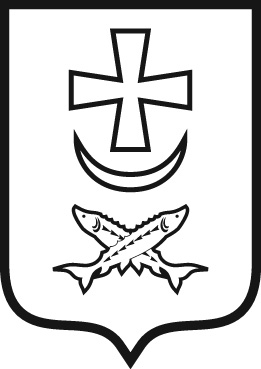 АДМИНИСТРАЦИЯ ГОРОДА АЗОВАУПРАВЛЕНИЕ СОЦИАЛЬНОЙ ЗАЩИТЫ НАСЕЛЕНИЯ АДМИНИСТРАЦИИ г. АЗОВАПРИКАЗ      «__»   ________  2021года			                                   №       - ОД О внесении изменений в приказ Управления социальной защиты населения администрации г. Азова от 31.05.2016 № 14-ОДВ соответствии с постановлением администрации города Азова от 29.12.2015 № 2566 «Об утверждении Правил определения нормативных затрат на обеспечение функций органов местного самоуправления, отраслевых (функциональных) органов администрации города Азова, в том числе подведомственных им муниципальных казенных учреждений города Азова», а также в целях обеспечения деятельности УСЗН г. Азова,П Р И К А З Ы В А Ю:1. Внести изменения в приложение к приказу Управления социальной защиты населения администрации г. Азова от 31.05.2016 № 14-ОД «Об утверждении нормативных затрат на обеспечение функций Управления социальной защиты населения администрации г. Азова» согласно приложению к настоящему приказу.2. Главному специалисту отдела учёта и отчётности Дехник Н.С. разместить настоящий приказ в единой информационной системе в сфере закупок в течение 10 рабочих дней со дня его принятия.3. Контроль за исполнением настоящего приказа оставляю за собой. Начальник управления                                                            О.В. Фомин Согласовано:Начальник финансового управленияадминистрации г. Азова					               Ю.П. Шурховецкий Ознакомлены:  Дехник Н.С.Приказ вносит:  Главный специалист отдела учета и отчетности Дехник Н.С.                                                                                                                              Приложение к приказу УСЗН г. Азоваот  __________№_______ИЗМЕНЕНИЯ,вносимые в приложение к приказу Управления социальной защиты населения администрации г. Азова от 31.05.2016 № 14-ОД «Об утверждении нормативных затрат на обеспечение функций Управления социальной защиты населения администрации г. Азова»В приложении: Пункт 3.3.1.2. изложить в редакции:«3.3.1.2. Нормативы обеспечения деятельности УСЗН г. Азова, применяемые при расчете нормативных затрат на оплату услуг по сопровождению и приобретению иного программного обеспеченияПункт 3.3.2. изложить в редакции:«3.3.2. Затраты на оплату услуг, связанных с обеспечением безопасности информации3.3.2.1. Нормативы обеспечения деятельности УСЗН г. Азова, применяемые при расчете нормативных затрат на приобретение простых (неисключительных) лицензий на использование программного обеспечения по защите информацииПункт 3.4.2. изложить в редакции:3.4.2. Нормативы обеспечения деятельности УСЗН г. Азова применяемые при расчете нормативных затрат на приобретение принтеров, многофункциональных устройств и копировальных аппаратов (оргтехники)<*>Периодичность приобретения оргтехники определяется сроком полезного использования.Пункт 5.6.2. изложить в редакции:«5.6.2. Нормативы обеспечения деятельности УСЗН г. Азова, применяемые при расчете нормативных затрат на приобретение канцелярских принадлежностейЗаместитель начальник  управления                                              Д.В. Титов № п/пНаименованиепрограммного обеспечения (ПО)Количество установленного ПОЗатраты на право использования ПО за 1шт., (тыс. руб.) не болееЗатраты на оплату услуг по сопровождению ПО в год, (тыс. руб.) не более11С:Бухгалтерия 8. Комплект на 5 пользователей126,0-21С: Зарплата и кадры бюджетного учреждения 8128,1-31С: Предприятие8 Клиентская лицензия на 1 рабочих мест16,3-4Информационно-технологическое сопровождение программ 1С1-94,05СБИС (базовая лицензия, аккаунт, право использования возможности),15,6-6ПП «ПАРУС-Бюджет»модуль «Сведение  отчётности. Абонентский пункт»310,0-»7Операционная система1 шт. на 1 рабочее место20,0-№ п/пКоличество аттестуемых объектов (помещений)Количество установленного ПОЗатраты на право использования ПО за 1шт., (тыс. руб.) не более 1ОС AltLinux  СПТ (5 лет)230,02Антивирус (1 год)362,03Vip_Net (1 год)412,5КриптоПро CSP45,04Изготовление ключа электронной подписи (ЭЦП) (1 год)42,0»Тип принтера, МФУ и копировального аппарата (оргтехники)НормаСрок  полезного использования, лет*Цена приобретения (тыс. руб.) не болееПринтер лазерный (черно – белая печать, формат А4)Не более 1 единицы в расчете на 1 работника340,0 Принтер лазерный (цветная печать, формат А4)Не более 1 единиц для УСЗН г. Азова3100,0МФУ (лазерный, черно – белая печать, формат А4)Не более 1 единицы в расчете на 1 работника370,0Копировальный аппаратНе более 6 единиц для УСЗН г. Азова350,0НаименованиеЕдиница измеренияКоличество в расчёте на 1 работника (шт.)Периодичность полученияЦена 1 предмета канцелярских принадлежностей (тыс. руб.)не болееАнтистеплершт.11 раз в год 0,16 Блокнот на спиралишт.11 раз в год 0,25Бумага офисная А3пачка31 раз в год1,0 Бумага для заметокшт.11 раз в квартал 0,31 Бумага офисная А4пачка501 раз в год 0,7Бумага для факсарулон51 раз в квартал 0,5Дыроколшт.11 раз в 3 года 1,0Зажим для бумагупаковка41 раз в год 0,43Закладки с клеевым краемшт.41 раз в год0,34Ежедневникшт.11 раз в год0,57Корректирующая жидкостьшт.11 раз в квартал0,12Карандашишт.61 раз в год0,07Календарь настенныйшт.1 в расчете на 1 кабинет1 раз в год0,5Клей-карандашшт.22 раза в год0,1Клей ПВАшт.31 раз в квартал0,1Кнопки металлическиеупаковка11 раз в год0,1Лоток для бумаг (горизонтальный/вертикальный)шт.31 раз в 3 года0,5Линейкашт.11 раз в год0,05Ластикшт.21 раз в год0,055Маркер-текстовыделитель, 4 цветаупаковка11 раз в год0,5Ножницы канцелярскиешт.11 раз в 3 года0,45Нож канцелярскийшт.11 раз в год0,25Офисный настольный наборшт.11 раз в 5 лет1,0Папка-скоросшиватель пластиковаяшт.51 раз в квартал0,3Папка с вкладышамишт.41 раз в год0,2Папка-уголокшт.62 раза в год0,03Файл с перфорациейуп.1 на кабинет1 раз в квартал0,3Папка-регистратор с арочным механизмом тип "Корона"шт.31 раз в год0,16Папка с зажимомшт.11 раз в год0,24Подставка пластиковая для блокашт.11 раз в 3 года0,7Ручка гелеваяшт.41 раз в год0,08Ручка шариковаяшт.51 раз в квартал0,065Стержни для ручекшт.101 раз в квартал0,05Степлер N 10шт.11 раз в год0,16Степлер N 24шт.11 раз в год0,45Скобы для степлера N 10упаковка11 раз в квартал0,08Скобы для степлера N 24упаковка21 раз в квартал0,06Скобы для степлера N 23/10упаковка11 раз в квартал0,2Скотч большойшт.11 раз в квартал0,3Скотч маленькийшт.11 раз в квартал0,06Скрепкикоробка21 раз в квартал0,05Скрепочницашт.11 раз в 3 года0,3Записной блокнот для заметокшт.21 раз в год0,15Точилкашт.11 раз в год0,15Папка адреснаяшт.11 раз в год0,17Папка-регистратор 70 ммшт.21 раз в год0,75Папка-регистратор 50 ммшт.21 раз в год0,4Точилка механическаяшт.11 раз в год0,7 Набор самоклеющихся этикеток-закладок 12 x 50 ммшт.21 раз в год0,2Губка для смачивания пальцевшт.11 раз в год0,02Скоросшиватель картонныйшт.1001 раз в месяц0,05Сменная штемпельная подушка (диаметр 45)  шт.2 на учреждение1 раз в год0,3Сменная штемпельная подушка (диаметр 40)    шт.15 на учреждение1 раз в год0,3Штемпельная краска (синяя)шт.17 на учреждение1 раз в год0,25Книга учеташт.11 раз в год0,3Журнал учета шт.11 раз в год0,2Тетрадь (48 листов)шт.11 раз в год0,08»